ПРОЕКТ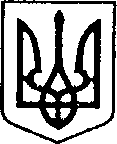 УКРАЇНАЧЕРНІГІВСЬКА ОБЛАСТЬН І Ж И Н С Ь К А    М І С Ь К А    Р А Д АВ И К О Н А В Ч И Й    К О М І Т Е ТР І Ш Е Н Н Явід  ___________ 2019 р.		      м. Ніжин                             № _____Про створення прийомної сім’їта влаштування дитини Відповідно до статей  34, 42, 51, 52, 53, 59, 73 Закону України «Про місцеве самоврядування в Україні», Регламенту виконавчого комітету Ніжинської міської ради, затвердженого рішенням виконавчого комітету Ніжинської міської ради Чернігівської області VII скликання від 11 серпня 2016 року №220,  Закону України «Про забезпечення організаційно-правових умов соціального захисту дітей-сиріт та дітей, позбавлених батьківського піклування» від 13.01.2005 р., Указу Президента України від 17.10.1997 р.   № 1153/97 «Про затвердження заходів щодо поліпшення становища дітей-сиріт та дітей, які залишились без піклування батьків», постанови Кабінету Міністрів України «Про затвердження Положення про прийомну сім’ю»      № 565 від 26.04.2002 р.,  постанови Кабінету Міністрів України від 24.06.2009 р. № 620  «Про внесення змін до Положення про дитячий будинок сімейного типу» і «Положення про прийомну сім’ю», на основі рекомендації Чернігівського обласного ЦСССДМ про включення до банку даних потенційних прийомних батьків від 31 травня  2019 р., довідки Чернігівського обласного центру соціальних служб для сім’ї, дітей та молоді про проходження навчання прийомних батьків та батьків-вихователів від    21 травня  2019 р., та розглянувши заяву ПІП, (04.04.1976 р.н.,) та ПІП, (28.02.1979 р.н.,) від 10.06.2019 р. про створення прийомної сім’ї, виконавчий комітет Ніжинської міської ради вирішив:1. Створити прийомну сім’ю 13.06.2019 року на базі сім’ї  ПІП, (04.04.1976 р.н.,) та ПІП, (28.02.1979 р.н.,) які проживають  за адресою: вулиця (конфіденційна інформація)  місто Ніжин, Чернігівська область.2. Влаштувати 13.06.2019 року до сім’ї ПІП, (04.04.1976 р.н.,) та ПІП, (28.02.1979 р.н.,) які проживають  за адресою: вулиця (конфіденційна інформація)  місто Ніжин, Чернігівська область, для виховання та спільного проживання дитину, позбавлену батьківського піклування  ПІП, (22.09.2015 р.н.)Дитина ПІП, (22.09.2015 р.н.,)  відповідно до розпорядження (конфіденційна інформація) районної державної адміністрації  від 03 липня  2017 року (конфіденційна інформація)  має статус дитини, позбавленої батьківського піклування. Відомості про батька ПІП, (22.09.2015 р.н.,)записані відповідно до Витягу з Державного реєстру актів цивільного стану громадян про народження  із зазначенням відомостей про батька відповідно до частини  першої статті 135 Сімейного кодексу України. Мати ПІП, (22.09.2015 р.н.,) рішенням Бобровицького районного суду від 24.05.2017 року справа конфіденційна інформація) позбавлена батьківських прав.     Місце походження малолітньої  ПІП, (22.09.2015 р.н.,) є місто Бобровиця, Чернігівської області.3.Відповідно до пункту 17 Положення про прийомну сім’ю, затвердженого постановою Кабінету Міністрів України від 26.04.2002 року № 565, покласти персональну відповідальність за життя, здоров’я, фізичний та психічний розвиток прийомної  дитини на прийомних батьків.   4.   Службі у справах дітей (Рацин Н.Б.):4.1.Підготувати проект договору між прийомними батьками  та виконавчим комітетом Ніжинської міської ради про влаштування дитини на виховання та спільне проживання до прийомної сім’ї (далі  договір).Надати прийомним батькам   документи на дитину.4.3.Здійснювати контроль за виконанням договору, а також за умовами проживання та виховання прийомної дитини.4.4. Один раз на рік готувати звіти про стан утримання і розвитку дитини  в прийомній сім’ї.5. Міському центру соціальних служб для сім’ї, дітей та молоді (Кучеровська Н.М.)5.1. Закріпити за вищезазначеною прийомною сім’єю соціального працівника НМЦСССДМ, який пройшов спеціальну підготовку.5.2. Забезпечити постійний соціальний супровід прийомної сім’ї, який передбачає надання педагогічних, соціально-економічних, соціально-медичних та інформаційних послуг, спрямованих на створення належних умов функціонування прийомної сім’ї.5.3. Надавати службі у справах дітей щорічно інформацію про ефективність функціонування прийомної сім’ї.6. Управлінню праці та соціального захисту населення виконавчого комітету Ніжинської міської ради (Кулініч В.М.):6.1. Здійснювати призначення та виплати державної соціальної допомоги на дитину, грошового забезпечення прийомним батькам у межах видатків, передбачених у державному бюджеті на утримання прийомних сімей.6.2. Здійснювати зазначені виплати на дитину, грошового забезпечення прийомним батькам щомісяця до 20 числа.6.3. Подавати інформацію службі у справах дітей виконавчого комітету Ніжинської міської ради про призначення державної соціальної допомоги  на прийомну дитину, грошового забезпечення прийомним батькам  та про причини не призначення, не виплати, чи припинення їх виплат до 3 числа місяця наступного за звітним.7. Комунальному закладу "Ніжинський міський центр первинної медико – санітарної допомоги " (Калініченко О.А.):7.1. Закріпити за прийомною дитиною    сімейного лікаря.7.2. Організувати двічі на рік проходження прийомною  дитиною  медичного огляду, здійснювати диспансерний нагляд.7.3. Надавати службі у справах дітей виконавчого комітету Ніжинської міської ради щорічний звіт про стан здоров’я дитини, дотримання прийомними батьками  рекомендацій лікаря.8. Управлінню освіти Ніжинської міської ради (Крапив‘янський С.М.):8.1. Забезпечити право на здобуття загальної середньої освіти прийомною дитиною,  а у разі потреби – забезпечити індивідуальне навчання.8.2. Подавати службі у справах дітей виконавчого комітету Ніжинської міської ради щорічний звіт про рівень розвитку та знань прийомної дитини, наявність шкільного одягу та шкільного приладдя, систематичне відвідування уроків та своєчасність і якість виконання домашніх завдань, відвідування дитиною гуртків, секцій, позашкільних заходів, участь батьків у вихованні дитини, тощо.9. Відділу у справах сім’ї та молоді виконавчого комітету Ніжинської міської ради (Лисенко А.В.) забезпечити безкоштовне оздоровлення прийомної  дитини у оздоровчих закладах.10. Начальнику Ніжинського ВП ГУНП в Чернігівській області  полковнику поліції  Бойку В.А. доручити дільничному інспектору поліції щорічно подавати службі у справах дітей виконавчого комітету Ніжинської міської ради звіт про відсутність проявів асоціальної поведінки з боку дитини, яка виховується в прийомній сім’ї, прийомних батьків.11. Контроль за виконанням рішення покласти на заступника міського голови з питань діяльності виконавчих органів ради Алєксєєнка І.В.Міський голова 	А. ЛІННИК